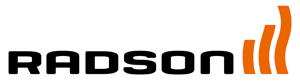 Elektrische badkamerradiatoren   						       JAVA EMerk	RADSONType	JAVA EMateriaal	Ellipsvormige warmte-elementen in verticale D-vormige 	Collectoren van 50 x 30 mmConformiteit	EN 442TECHNISCHE OMSCHRIJVINGJAVA E badkamerradiatoren bestaan uit horizontale ellipsvormige warmte-elementen die worden gelast in de verticale “D”-vormige collectoren met een afmeting van 50 x 30 mm.Elektrische badkamerradiator met warmtegeleidende vloeistofBediening: Tempco RF ElecMuurbevestigingen, schroeven en pluggen inbegrepen. De ophangstrippen zijn aangelast op de rugzijde van de radiator AANSLUITING en BEDIENINGAansluitdoos 2-draads en eventuele stuurdraad naast of achter de radiator.Bediening: Tempco RF ElecIntelligente regeling via elektronische bedieningVoorzien van 6 bedrijfsmodi: Auto / Comfort / Verlaging / Vorstbescherming / Standby / Boost«Open raam» detectieAdaptive Start ControlTouch E3 compatibelDESIGNDankzij de vormgeving zorgt de Java voor een originele noot in huis.BEHANDELING EN AFWERKINGBehandelingsprocedure beantwoordend aan de norm DIN 55900 en EN 442 (emissievrij):Voorbereidingsfase: ontvetten, fosfateren en spoelen met Demin-water1ste lakfase: aanbrengen van de grondverf door kataforeseEindlaklaag: volgens het epoxypolyester poederprincipeKLEURStandaardkleur is wit - RAL 9016. Een brede waaier van RAL-, sanitaire en andere kleuren is beschikbaar.GAMMAHoogte in mm: 700, 912, 1336, 1548, 1760, 1972Lengte in mm: 400, 500, 600MONTAGEDe radiatoren zijn bevestigd aan de muur door middel van 4 wandconsoles in de kleur van de radiator, speciaal voorzien voor dilatatie.VERPAKKING EN BESCHERMINGDe radiatoren worden individueel verpakt in karton, verstevigd met versterkte hoeksegmenten, het geheel omwikkeld met krimpfolie. GARANTIEGarantie tegen fabricagefouten: 10 jaar na installatie. 2 jaar op elektrische onderdelen.